Special Pairs of AnglesP.51 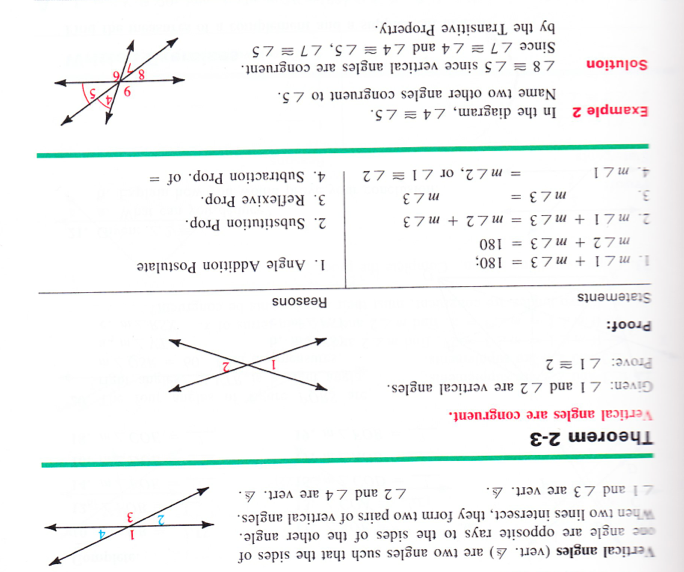 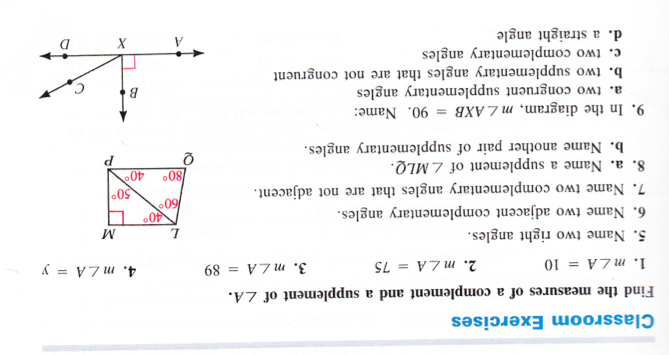 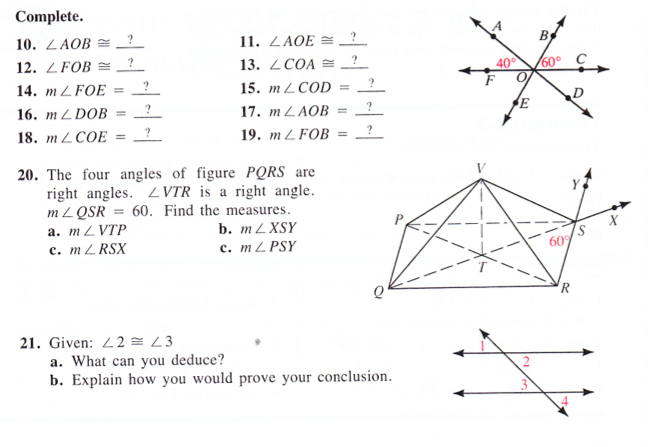 P.52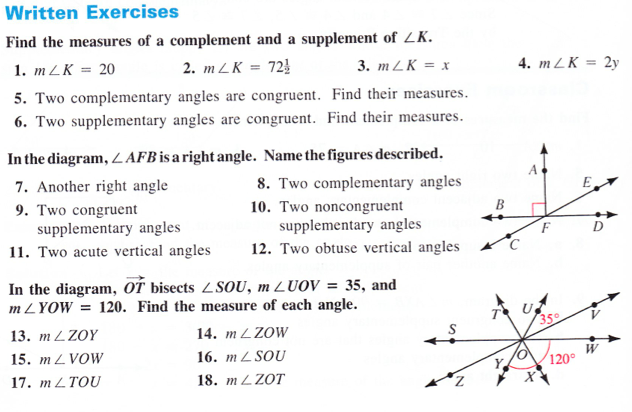 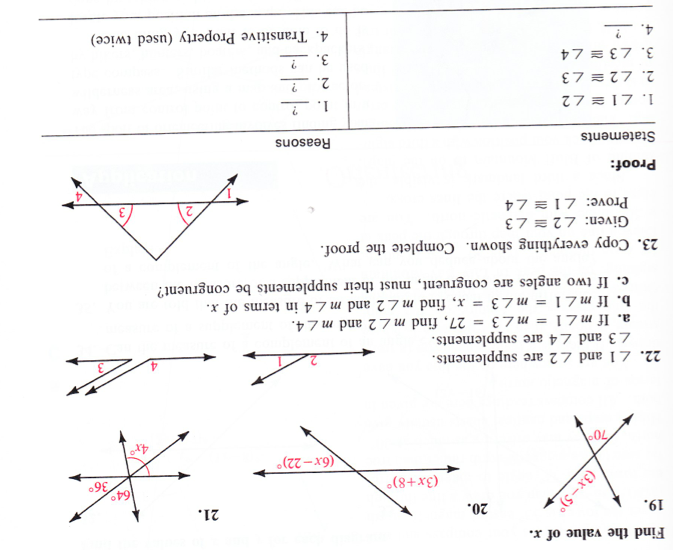 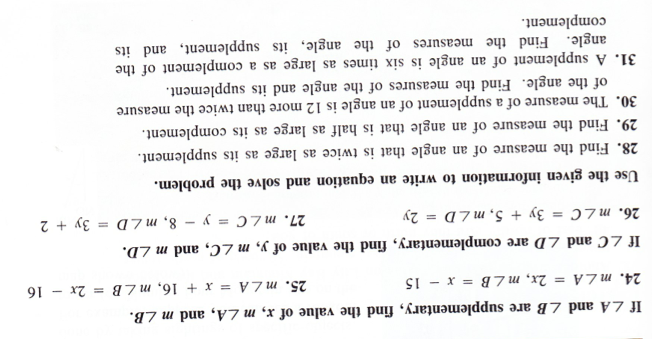 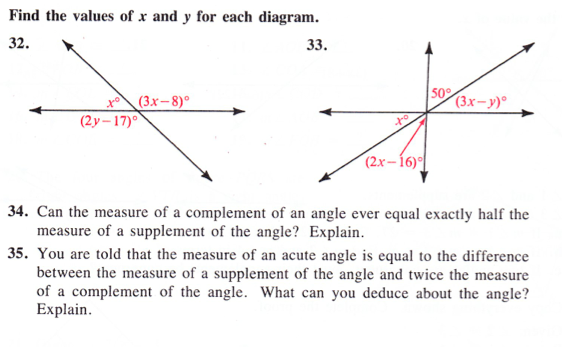 P.57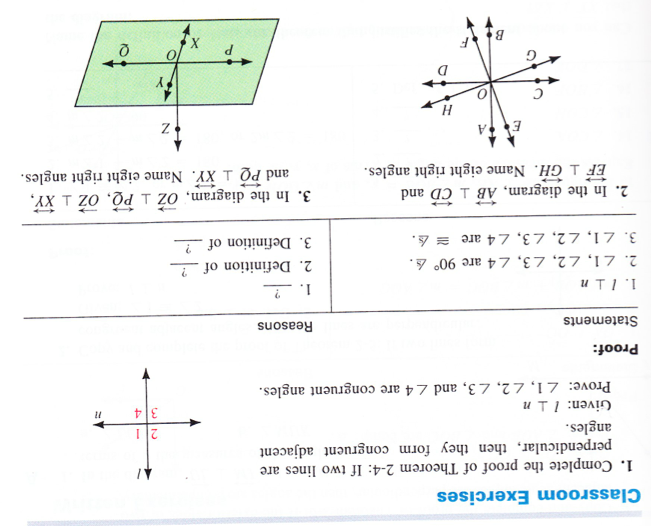 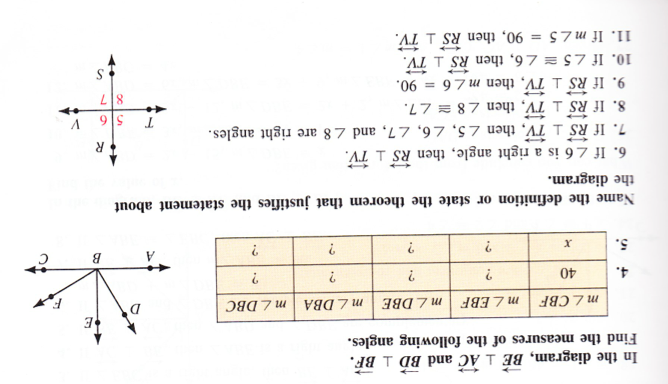 P.58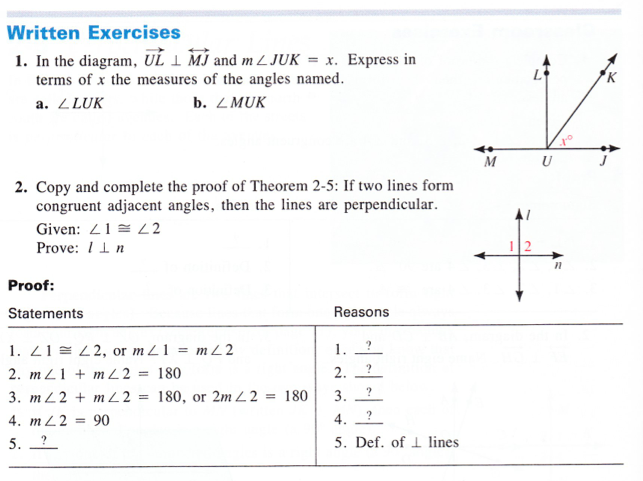 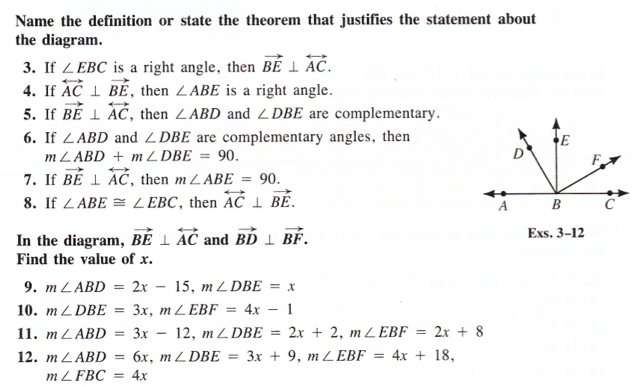 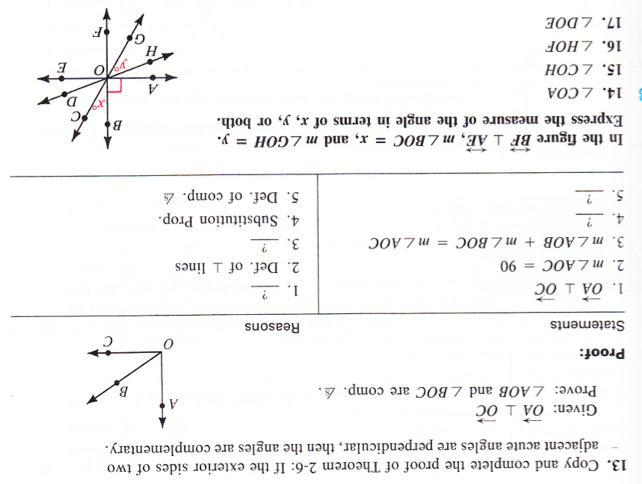 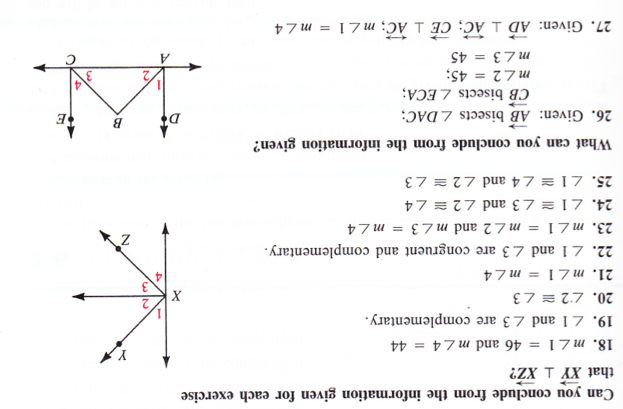 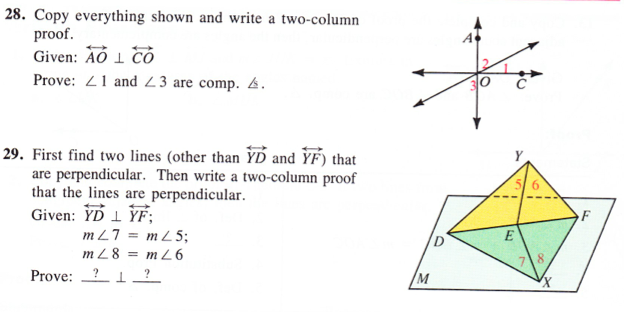 